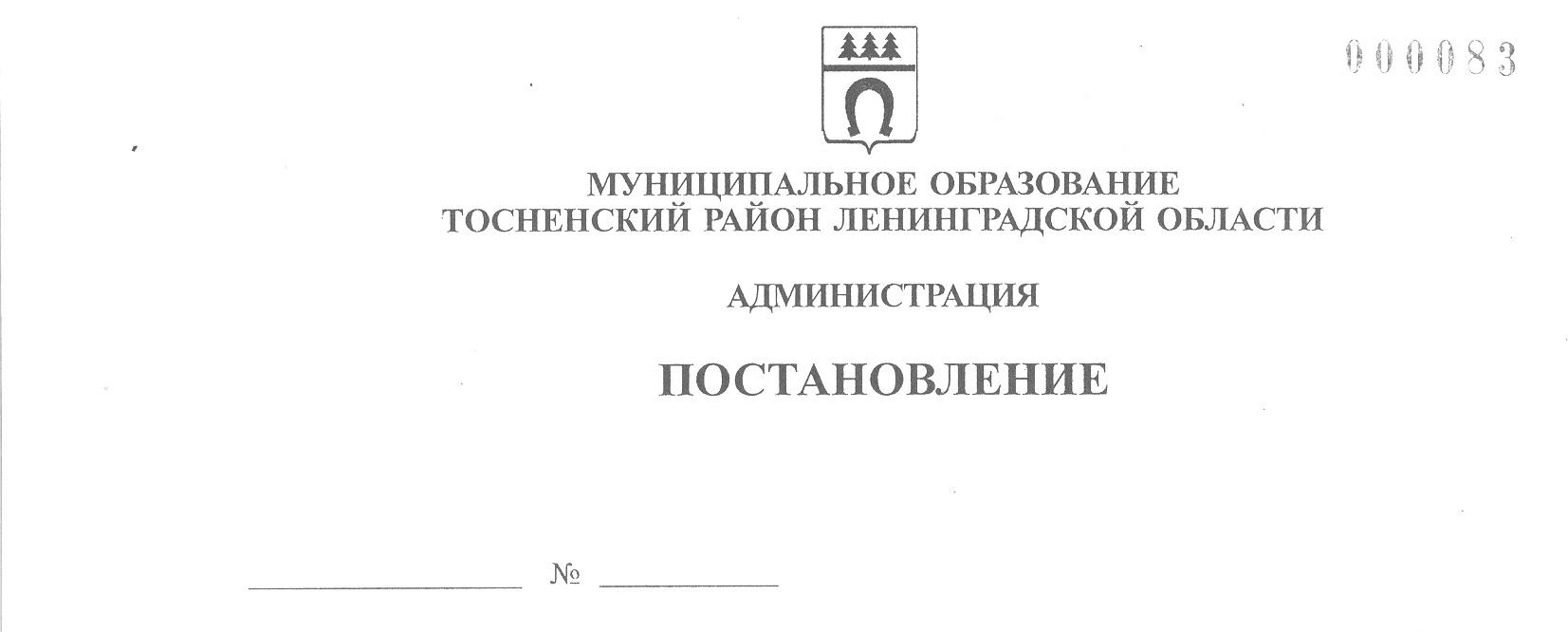 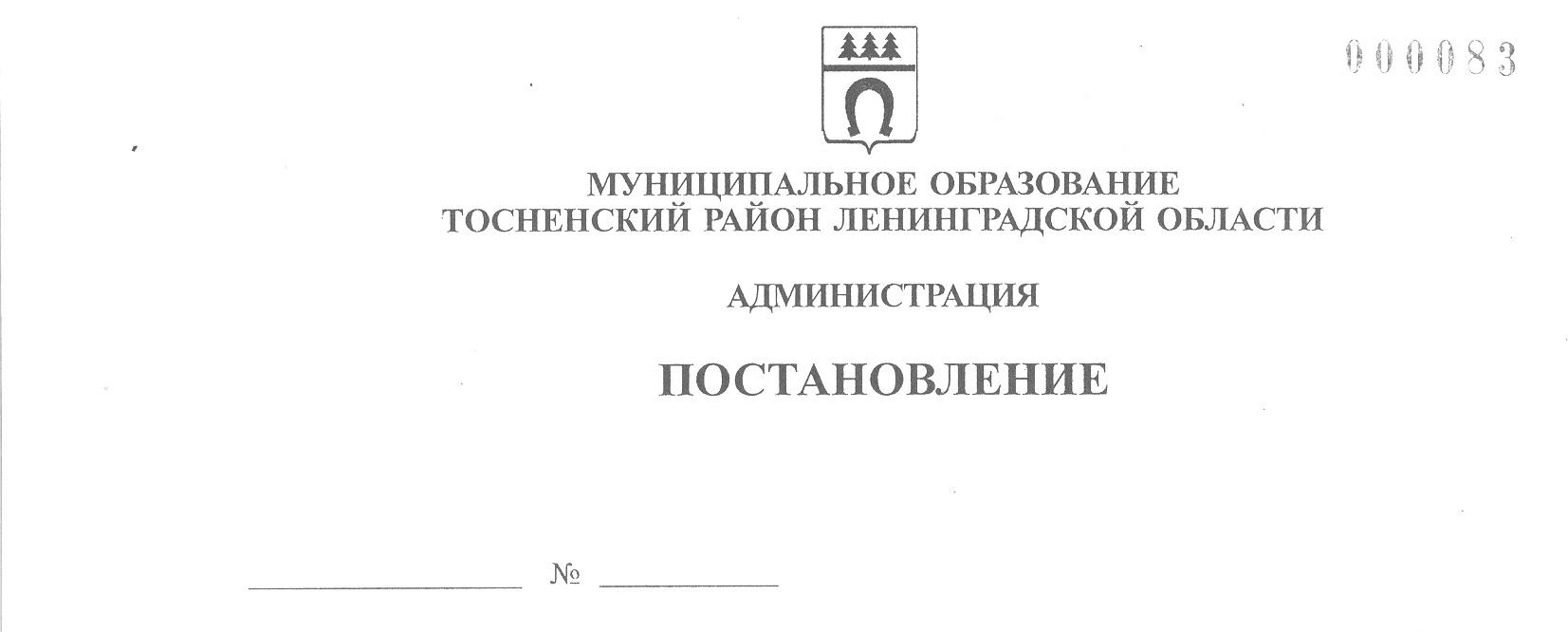 05.05.2022                                1568-паО внесении изменений в административный регламент предоставления муниципальной услуги «Выдача справок,выписок из похозяйственных книг населенных пунктовТосненского городского поселения Тосненского муниципального района Ленинградской области»В соответствии с Федеральным законом от 27.07.2010 № 210-ФЗ «Об организации предоставления государственных и муниципальных услуг», в соответствии с одобренными 18.10.2017 методическими рекомендациями (для типовых услуг) по разработке административного регламента, распоряжением Правительства Ленинградской области от 28.12.2012 № 585-р «Об утверждении типового (рекомендованного) перечня муниципальных услуг органов местного самоуправления Ленинградской области, предоставление которых осуществляется по принципу «одного окна» в многофункциональных центрах предоставления государственных и муниципальных услуг», исполняя полномочия администрации Тосненского городского поселения Тосненского муниципального района Ленинградской области на основании ст. 13 Устава Тосненского городского поселения Тосненского муниципального района Ленинградской области и ст. 25 Устава муниципального образования Тосненский муниципальный район Ленинградской области, учитывая технические изменения, администрация муниципального образования Тосненский район Ленинградской области ПОСТАНОВЛЯЕТ:Внести в административный регламент предоставления муниципальной услуги «Выдача справок, выписок из похозяйственных книг населенных пунктов Тосненского городского поселения Тосненского муниципального района Ленинградской области», утвержденный постановлением администрации муниципального образования Тосненский район Ленинградской области от 30.03.2022 № 1084-па «Об утверждении административного регламента предоставления муниципальной услуги «Выдача справок, выписок из похозяйственных книг населенных пунктов Тосненского городского поселения Тосненского муниципального района Ленинградской области», следующие изменения:По тексту административного регламента слова: «Электронная почта Учреждения: МКУ-blag@mail.ru» заменить словами: «Электронная почта Учреждения: blag-mku@yandex.ru».1.2. По тексту административного регламента номера телефонов: «8(81361)96-343, 8(81361)26-763» заменить на номера телефонов: «8(81361)96-152, 8(81361)27-267» соответственно.Комитету по жилищно-коммунальному хозяйству и благоустройству  администрации муниципального образования Тосненский район Ленинградской области направить в пресс-службу комитета по организационной работе, местному самоуправлению, межнациональным и межконфессиональным отношениям администрации муниципального образования Тосненский район Ленинградской области настоящее постановление для опубликования и обнародования в порядке, установленном Уставом муниципального образования Тосненский муниципальный район Ленинградской области.Пресс-службе комитета по организационной работе, местному самоуправлению, межнациональным и межконфессиональным отношениям администрации муниципального образования Тосненский район Ленинградской области опубликовать и обнародовать настоящее постановление в порядке, установленном Уставом муниципального образования Тосненский муниципальный район Ленинградской области.Контроль за исполнением постановления возложить на председателя комитета по жилищно-коммунальному хозяйству и благоустройству администрации муниципального образования Тосненский район Ленинградской области Веселкова Г.Г. Глава  администрации                                                                        А.Г. КлементьевРооз Ольга Анатольевна, 8(81361) 9 га